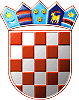 REPUBLIKA HRVATSKASISAČKO-MOSLAVAČKA ŽUPANIJAGRAD SISAKGRADONAČELNICAKLASA: 372-03/15-02/17URBROJ: 2176/05-01/1-16-1Sisak, 30. svibanj 2016.Temeljem članka 48. Zakona o lokalnoj i područnoj (regionalnoj) samoupravi („Narodne novine“, broj 33/01, 60/01, 129/05, 109/07, 125/08, 36/09, 150/11, 144/12, 19/13- pročišćeni tekst i 137/15), članka 22. Statuta Grada Siska („Službeni glasnik Sisačko-moslavačke županije“, broj 12/09, 16/10, 9/11, 18/12, 4/13, 6/13-pročišćeni tekst, 14/14, 9/15 i 10/16) i članka 30. Odluke o davanju u zakup poslovnog prostora u vlasništvu Grada Siska („Službeni glasnik Sisačko-moslavačke županije“, broj 4/12 i 9/15) gradonačelnica Grada Siska, donosiO D L U K U    o davanju gradskih prostora na privremeno korištenje    UVODNE ODREDBEČlanak 1.Ovom Odlukom o davanju gradskih prostora na privremeno korištenje (nastavno: Odluka) uređuju se kriteriji, mjerila i postupak davanja na privremeno korištenje gradskih poslovnih prostora, prostorija, stanova i skloništa: udrugama, ustanovama, trgovačkim društvima u vlasništvu ili suvlasništvu Grada Siska, umjetničkim organizacijama, zakladama, fundacijama, vjerskim zajednicima, likovnim i drugim umjetnicima, vijećima i predstavnicima nacionalnih manjina, političkim strankama i nezavisnim listama za njihovu djelatnost i rad odnosno radi provođenja programa, projekata i aktivnosti od interesa za opće dobro u Gradu Sisku.Privremenim korištenjem u smislu ove Odluke smatra se kontinuirano svakodnevno ili periodično korištenje koje traje određeno vrijeme, ne duže od tri godine,  za ustanove, zaklade, fundacije, vjerske zajednice, humanitarne, socijalne i zdravstvene udruge, udruge za zaštitu ljudskih prava, a za trgovačka društva u vlasništvu ili suvlasništvu Grada Siska,  ne duže od pet godina.Programima i projektima od interesa za opće dobro u smislu ove Odluke smatraju se zaokruženi i tematski jasno određeni skupovi/skup aktivnosti koje su u skladu s vrednotama propisanima Ustavom Republike Hrvatske, te čije provođenje kroz dugoročni ili vremenski ograničeni rok djelovanja daje vidljivu dodanu društvenu vrijednost kojom se podiže kvaliteta života pojedinca i unapređuje razvoj društvene zajedniceAktivnostima od interesa za opće dobro smatraju se osobito aktivnosti organizacija civilnog društva koje pridonose zaštiti i promicanju ljudskih prava, zaštiti i promicanju prava nacionalnih manjina, zaštiti i promicanju prava osoba s invaliditetom i djece s teškoćama u razvoju, starijih i nemoćnih, jednakosti i ravnopravnosti te mirotvorstvu i borbi protiv nasilja i diskriminacije, promicanju vrijednosti Domovinskog rata, zaštiti, brizi i izobrazbi djece i mladih te njihovu aktivnom sudjelovanju u društvu, prevenciji i borbi protiv svih oblika ovisnosti, razvoju demokratske političke kulture, zaštiti i promicanju prava manjinskih društvenih skupina, promicanju i razvoju volonterstva, socijalnim uslugama i humanitarnoj djelatnosti, poticanju i razvoju socijalnog poduzetništva, zaštiti prava potrošača, zaštiti okoliša i prirode i zaštiti i očuvanju kulturnih dobara, održivom razvoju, razvoju lokalne zajednice, međunarodnoj razvojnoj suradnji, zaštiti zdravlja, razvoju i promicanju znanosti, obrazovanja, cjeloživotnog učenja, kulture i umjetnosti, tehničke i informatičke kulture, sporta, dobrovoljnog vatrogastva, traganja i spašavanja te drugim aktivnostima koje se po svojoj prirodi, odnosno po posebnim propisima o financiranju javnih potreba u određenom području mogu smatrati djelovanjem od interesa za opće dobro.UVJETI ZA DAVANJE NA PRIVREMENO KORIŠTENJEČlanak 2.Prostor se može dati na privremeno korištenje:ustanovi čiji je osnivač Grad Sisak, županija ili Republika Hrvatska, registriranoj prema Zakonu o ustanovama, trgovačkom društvu u vlasništvu ili suvlasništvu Grada Siskaudruzi, zakladi, fundaciji, umjetničkoj organizaciji koje djeluju na području Grada Siska i upisane su u odgovarajući matični registar (Registar udruga, Zakladna odnosno Fundacijska knjiga, sudski registar, Registar umjetničkih organizacija, Registar neprofitnih organizacija i sl.), političkim strankama, vijećima i predstavnicima nacionalnih manjinaukoliko: promiču vrednote ustavnog poretka RH,provode programe i projekte od interesa za opće dobro u Gradu Sisku iz članka 1. stavka 3. i 4.ove Odluke (koji pridonose razvitku Grada Siska te promiču njegov položaj i ugled)pravodobno i u cijelosti ispunjava ugovorne obveze preuzete temeljem prijašnjih ugovora sklopljenih s Gradom Siskom o financiranju projekata i programa  te su dostavile nadležnom upravnom odjelu izvješće o provedenim aktivnostima i utrošenim financijskim sredstvima Grada Siska za prethodno razdobljeMJERILA ZA DAVANJE NA PRIVREMENO KORIŠTENJEČlanak 3.Mjerila za utvrđivanje liste reda prvenstva:a. godine aktivnog djelovanjado 1godine ......................................................................................1 boddo 2 godine .....................................................................................2 bodaod 2 do 5 godina .............................................................................3 boda10 godina i više ............................................................................10 bodovabroj zaposlenika (stručni i organizacijski kapaciteti)do 2 ................................................................................................1 bodod 3 do 6 ........................................................................................3 boda7 i više ......................................................................................... 5  bodovabroj članova i /ili volonterado 20 ............................................................................................ 1 bodod 21 do 50 ...................................................................................2 bodaviše od 50 .................................................................................... 3 bodaneposredan rad s korisnicima uslugarad s ciljanim skupinama do 20 korisnika ...................................1 bodrad s ciljanim skupinama od 20 do 50 korisnika .........................3 bodarad s ciljanim skupinama s više od 50 korisnika .........................5 bodovaprojekti i aktivnostido 3 održana javna događanja u vlastitoj organizaciji (konferencije, okrugli stolovi, radionice i slično) ................................................ 2 bodaviše od 3 održana javna događanja u vlastitoj organizaciji (konferencije, okrugli stolovi, radionice i slično) .............................................  4  bodaprojekti i programi čija je djelatnost od interesa za Grad Sisak, što ih ocjenjuje nadležni upravni odjel  ...................................................8 bodovaostvarene financijske potpore za projekte/programeiz EU fondova ............................................................................... 6 bodovaiz državnog proračuna i/ili proračuna županije............................. 4 bodaiz proračuna Grada Siska ................................................................2 bodaostvarena priznanja, nagrade, potpore i sl.međunarodna ................................................................................ 8 bodovadržavna i/ili županijska ..................................................................6 bodovaGrada Siska ....................................................................................4 bodastrukovna ........................................................................................2 bodapartnerstvo i suradnja s drugim udrugama civilnog društvameđunarodna ................................................................................ 8 bodovadržavna i/ili županijska ..................................................................6 bodovagradska ...........................................................................................4 bodaBodovi ostvareni prema pojedinim mjerilima iz podtočki f), g) i h) ovog članka se zbrajaju.prethodno korištenje prostora  i prethodno ulaganje u prostorprethodno uredno korištenje gradskog prostora  ........ ..................5 bodovaprethodno ulaganje u prostor Grada Siska koji je korišten...........5 bodovaPovjerenstvo utvrđuje je li se prostor u prethodnom razdoblju uredno koristio, sukladno namjeni za koji je dodijeljen na korištenje. Bodove po kriteriju pod točkom i) može dobiti samo onaj korisnik prostora koji je predmetni prostor koristio u razdoblju koje je neposredno prethodilo objavljivanju natječaja.aktivnosti ili usluge od interesa za opće dobro  na području Grada Siska koje podnositelj zahtjeva planira provoditi u prostoru za čije se korištenje prijaviopo ovom kriteriju može se ostvariti do …………………………10 bodovaAktivnosti koje mogu biti dokaz za ostvarenje zadanog kriterija moraju biti razvidne iz prijave za natječaj.Ako dva ili više podnositelja zahtjeva imaju jednak broj bodova, prednost na listi prvenstva ima onaj podnositelj prijave koji je ostvario više bodova po kriteriju pod točkom j).Članak 4.Mjerila za utvrđivanje liste reda prvenstva za davanje prostora na privremeno korištenje likovnim i drugim umjetnicimaostvarena priznanja i nagrademeđunarodna priznanja ………………………………………… 6 bodovadržavna i/ili županijska priznanja ………………………………..4 bodapriznanja/nagrade Grada Siska …………………………………..2 bodastrukovna priznanja ……………………………………………....1 bodBodovi ostvareni prema pojedinim mjerilima iz ove podtočke se zbrajajuodržane izložbeviše samostalnih izložba u posljednje dvije godine ……………..6 bodovasamostalna izložba u posljednje dvije godine …………………...4 bodavišekratno sudjelovanje na skupnim izložbama u posljednje dvije godine …………………………………………………………………....2 bodasudjelovanje na jednoj skupnoj izložbi u posljednje dvije godine 1 bodBodovi ostvareni prema pojedinim mjerilima iz ove podtočke se zbrajajudonacije umjetničkih djela u dobrotvorne svrhevišekratne donacije u posljednjih deset godina ……………… … 4 bodajedna donacija u posljednih deset godina ………………………...2 bodaAko dva ili više podnositelja prijave imaju jednak broj bodova, prednost na listi prvenstva ima onaj podnositelj zahtjeva koji je ostvario više bodova po kriteriju pod podtočkom a).IV. POSTUPAK DAVANJA NA PRIVREMENO KORIŠTENJE PROSTORAČlanak 5.	Prostori se daju na privremeno korištenje putem natječaja.	Odluku o raspisivanju natječaja donosi gradonačelnica.	Tekst natječaja se objavljuje na Internet stranici i oglasnoj ploči Grada Siska, a obavijest o raspisanom natječaju se objavljuje u jednom dnevnom ili tjednom listu.	Rok za podnošenje prijava je 15 dana od dana objave natječaja, računajući od prvog sljedećeg dana.	Postupak natječaja provodi Povjerenstvo koje imenuje gradonačelnica. Povjerenstvo ima pet članova.	Djelokrug rada Povjerenstva je:zaprimanje prijava na natječajpregled i ocjena prijava sukladno uvjetima i mjerilima iz javnog natječaja i sastavljanje zapisnikapredlaganje gradonačelnici donošenje odluke/a o dodjeli prostora na privremeno korištenjeprocjena zahtjeva za ponovno davanje na privremeno korištenje prostora bez provođenja javnog natječaja, te predlaganje gradonačelnici donošenje odluke o ponovnoj dodjeli ili odbijanju zahtjevaStručne i administrativne poslove za Povjerenstvo obavlja Upravni odjel nadležan za gospodarenje  imovinom u vlasništvu Grada Siska.Članak 6.	Natječaj za davanje poslovnih prostora na privremeno korištenje mora sadržavati odredbe iz kojih su vidljivi uvjeti natječaja, u smislu glave II ove Odluke, mjerila na temelju kojih će se utvrđivati lista reda prvenstva u smislu glave III ove Odluke, te naznaku da se uz prijavu na natječaj moraju priložiti odgovarajuće isprave kojima se dokazuje da li podnositelji prijava ispunjavaju uvjete i mjerila iz natječaja.Članak 7.	Prijava na natječaj mora sadržavati potrebne informacije i dokaze da podnositelj ispunjava uvjete i mjerila za dodjelu prostora na privremeno korištenje.	Prijava se podnosi isključivo na propisanom obrascu koji je sastavni dio natječajne dokumentacije. Obrazac prijave sadrži osnovne podatke o podnositelju prijave s opisom dosadašnjeg rada i djelovanja te planom aktivnosti u predstojećem razdoblju, te podatke o prostoru iz natječaja za koji se podnositelj prijave natječe.Prijavi se prilaže:izvadak iz matičnog registra u koji je podnositelj upisan,  ne stariji od 30 dana od dana objave natječajadokaz o upisu u Registar neprofitnih organizacija (ispis internetske strane RNO)preslik Statuta (primjerak statuta za koji je registracijsko tijelo potvrdilo da je sukladan Zakonu o udrugama)ispunjeni obrazac izjave osobe ovlaštene za zastupanje pravne osobe da je pravna osoba podmirila sve dospjele finacijske i druge obveze koje proizlaze iz njenih ugovornih odnosa sa trećima (obrazac izjave je sastavni dio natječajne dokumentacije)potvrda Porezne uprave o stanju duga po osnovi javnih davanja (ne smije biti starija od 30 dana od dana objave natječaja)ispunjeni obrazac izjave o financiranju programa ili projekata kada se oni financiraju iz proračuna županije i/ili Republike Hrvatskepreslika financijskog izvješća za prethodnu godinu odnosno presliku knjiga prihoda i rashodaispunjeni obrazac o broju zaposlenika, članova i volonterapodatke o planovima za daljnje djelovanje te projektima i programima koji su od posebnog interesa za ciljanje skupine, dokaz o financiranju projekata odnosno programa iz proračuna Grada Siska ili drugih izvora sufinanciranja (ugovor sa Gradom Siskom i potvrda nadležnog upravnog odjela o obvezama preuzetih iz ugovora)dokaz o postignutim rezultatima (nagradama, priznanjima, potporama i sl.)dokaz o statusu umjetnika od umjetničkih strukovnih udruga (za likovne i druge umjetnike), ne stariji od 30 dana od dana objave natječajaPrijava i svi obrasci moraju biti potpisani od strane osobe ovlaštene za zastupanje i ovjereni pečatom.Članak 8.Zakašnjele prijave, neuredne prijave ili na drugi način protivne uvjetima natječaja se odbacuju, o čemu zaključak donosi gradonačelnica na prijedlog Povjerenstva.	Protiv zaključka o odbacivanju prijave može se u roku od 8 dana od dana primitka istoga uputiti prigovor gradonačelnici.Članak 9.	Temeljem zapisnika i prijedloga odluke Povjerenstva gradonačelnica donosi odluku/e o dodjeli na privremeno korištenje prostora.	Povjerenstvo može predložiti, a gradonačelnica donijeti odluku da više udruga ili sličnih organizacija koristi jedan prostor zajednički.	Protiv odluke gradonačelnice o dodjeli prostora na privremeno korištenje može se uložiti prigovor u roku od 8 dana od dana primitka odluke.	Gradonačelnica odlučuje  o prigovoru iz stavka 3. ovog članka. 	Odlukom o dodjeli prostora na korištenje odlučit će se i tko snosi troškove s naslova korištenja prostora (struja, voda, smeće, komunalna naknada, vodna naknada i pričuva), da li korisnik prostora ili vlasnik prostora.	Političke stranke snose sve troškove s naslova korištenja prostora.V. UGOVOR O KORIŠTENJU PROSTORAČlanak 10.Temeljem konačne odluke gradonačelnice sklapa se Ugovor o korištenju prostora kojim se utvrđuju sva prava i obveze ugovornih strana.Ugovor o korištenju se sklapa na određeno vrijeme ne dulje od 3 odnosno 5 godina (članka 1. stavak 2. ove Odluke).Ugovor o korištenju u ime Grada Siska potpisuje gradonačelnica.	Ugovor o korištenju treba obavezno sadržavati:naznaku ugovornih stranapodatke o prostoru i zgradi u kojoj se prostor/prostorija nalaziodredbu da korisnik prostora isti ne može dati u podkorištenjeodredbu da je korisnik prostora dužan po prestanku ugovora prostor predati u urednom stanjuodredbu da korisnik odgovara za štetu nastalu u prostoru prilikom korištenja istogmjesto i vrijeme sklapanja ugovora i potpis ugovornih stranaodredbu da se korisnicima prostor daje bez naknade (političke stranke i trgovačka društva uz naknadu)odredbu tko snosi režijske troškovepodatke o namjeni korištenja poslovnog prostora/prostorijeČlanak 11.	Prilikom primopredaje poslovnog prostora/prostorije ugovorne strane sastavljaju zapisnik u koji se unose podaci o stanju prostora.	Potpisom Ugovora o korištenju i zapisnika o primopredaji prostora, privremeni korisnik potvrđuje da je prostor primio u viđenom stanju.Članak 12.Korisnik prostora isti ne može ustupiti drugome na korištenje bez odobrenje Grada Siska.VI. POSTUPAK DAVANJA PROSTORA NA KORIŠTENJE IZVAN NATJEČAJAČlanak 13.	Istekom roka na koji je ugovor o korištenju sklopljen, prostor se može  ponovno dodijeliti privremenom korisniku na korištenje na određeno vrijeme (ne dulje od 3 odnosno 5 godina, a što je propisano u članku 1. stavak 2. ove Odluke), pod uvjetom da je podnio izvješće o radu i sufinaciranju, ako je prostor koristio sukladno ugovoru i uredno izvršavao ugovorne obveze, te dalje ima potrebu za tim prostorom.	Zahtjev za ponovno davanje prostora podnosi se nadležnom upravnom odjelu najkasnije 30 dana prije isteka ugovora o korištenju prostora.	Odluku o ponovnom davanju na korištenje prostora bez provođenja javnog natječaja donosi gradonačelnica na prijedlog Povjerenstva koje će procijeniti opravdanost zahtjeva za ponovno davanje prostora na korištenje, izvješća o radu i sufinanciranju u razdoblju od datuma sklapanja ugovora o korištenju te urednost financijskog poslovanja.	Prije donošenja odluke o ponovnom davanju na korištenje, zatražit će se mišljenje  nadležnog upravnog odjela.Članak 14.	Iznimno, izvan natječaja prostor se može dodijeliti:ustanovama čiji je osnivač Grad Sisak, Sisačko-moslavačka županija ili Republika Hrvatska uz mišljenje nadležnog Upravnog odjela,političkim strankama koje su registrirane u Republici Hrvatskoj, a koje djeluju na području Grada Siska,trgovačkim društvima u vlasništvu i suvlasništvu Grada SiskaZahtjev za davanje prostora na privremeno korištenje podnosi se upravnom  odjelu nadležnom za gospodarenje imovinom, a odluku o dodjeli na prijedlog Povjerenstva donosi gradonačelnica.	Svi korisnici prostora navedeni u stavku 1. ovog članka dužni su snositi sve režijske troškove za prostor koji koriste, te snositi troškove njegovog redovnog održavanja.Članak 15.Zgrade ili poslovne prostore koje Grad Sisak izgradi ili kupi ili na drugi način stekne u vlasništvo za potrebe rada ustanova kojima je osnivač dodijelit će se istima na korištenje na neodređeno vrijeme bez naknade, uz obvezu da snose sve režijske troškove kao i troškove redovitog održavanja, ili će se prenijeti istima u vlasništvo sukladno odredbama Zakona o vlasništvu i drugim stvarnim pravima i Odluke o gospodarenju nekretninama u vlasništvu Grada Siska.Članak 16. Utvrđuje se da ustanove kojima je Grad Sisak osnivač sukladno svojim odlukama o osnivanju , a zbog obavljanja svoje djelatnosti koriste, snose režijske troškove, održavaju i upravljaju slijedećim objektima/prostorima:- Športsko rekreacijski centar Sisak (ŠRC): bazen, gradski stadion, kupalište, klizalište s popratnim prostorijama ili objektima- Kristalna kocka vedrine (KKV): zgradu KKV-a Šetalište Vladimira Nazora 12, zgradu Kazališta 21 s popratnim objektima- Narodna knjižnica i čitaonica Vlado Gotovac, ogranak Caprag: prostor Trg hrvatske državnosti 1- Dječji vrtić Sisak Stari: zgradu u Lonjskoj ulici 19 za dječji vrtić Različak, zgradu u Ul. A. Cuvaja 3  i dio zgrade u naselju Greda za dječji vrtić- Osnovna škola Sela: dio zgrade u naselju Greda za Područnu školu Greda- Osnovna škola Braća Bobetko: igralište izgrađeno na k.č.br. 1809/18, k.o. Novi Sisak- Osnovna škola 22.lipanj: igralište izgrađeno na k.č.br 1063, k.o Sisak StariČlanak 17.	Utvrđuje se da sportske terene s pripadajućim objektima, a kojih je Grad Sisak vlasnik koriste, snose režijske troškove i održavaju sportska društva koja su osnovana na području naselja u kojem se takvi tereni i objekti nalaze, a temeljem odluke gradonačelnice s istima će se sklopiti ugovor.	Ukoliko se osnuje više društava na području jednog naselja gradonačelnica će donijeti odluku o načinu korištenja sportskog terena s pripadajućim objektima, a ukoliko u naselju u kojem je osnovano sportsko društvo ne postoji sportski teren gradonačelnica će odlukom utvrditi koji će teren s pripadajućim objektima koristiti, te način podmirenja troškova održavanja, a o čemu će se sklopiti i ugovor.VII. ADAPTACIJA I REKONSTRUKCIJA PROSTORAČlanak 18.	Za vrijeme trajanja ugovora o korištenju korisnik ima pravo i obvezu o svom trošku izvršiti radove (čišćenje, soboslikarski radovi, sitni popravci) u svrhu održavanja i uređenja prostora tj. izvršiti popravke oštećenja koje je sam prouzročio ili osobe koje se koriste prostorom korisnika.	Korisnik prostora smije činiti preinake prostora kojim se bitno mijenja konstrukcija, raspored, površina, namjena ili vanjski izgled prostora samo uz prethodnu suglasnost Grada Siska koju daje gradonačelnica uz prethodno mišljenje Povjerenstva za adaptaciju poslovnog prostora  koje je imenovano u skladu sa Odlukom o davanju u zakup poslovnog prostora u vlasništvu Grada Siska.	Korisnik je dužan prije izvođenja radova, ukoliko je to potrebno ishoditi i svu potrebnu dokumentaciju za građevinske radove, sukladno važećim propisima o gradnji i prostornom uređenju.	Nakon izvršenih ulaganja, korisnik je dužan izvijestiti Grad Sisak o obavljenim radovima, te dostaviti troškovnik i račune.	Povjerenstvo za adaptaciju poslovnog prostora će sukladno Odluci o kriterijima za naknadu uloženih sredstava u uređenje poslovnog prostora u vlasništvu Grada Siska utvrditi koji radovi se priznaju, te će isto dostaviti upravnom odjelu nadležnom za gospodarenje poslovnim prostorima koji će predložiti gradonačelnici donošenje odluke kojom će se utvrditi visina priznatih radova tj. utrošenih finacijskih sredstava, te rok kroz koji će se ista amortizirati. Izračun roka ovisit će o visini financijskih sredstava utrošenih za priznata ulaganja. Rok može iznositi najviše 10 godina, a počinje teći od prvog dana sljedećeg mjeseca od mjeseca u kojem je završena adaptacija tj. ulaganje. S korisnikom će se sklopiti aneks ugovora kojim će se utvrditi rok amortizacije, a što je sukladno Uredbi o računovodstvu neprofitnih organizacija. Aneksom ugovora će se utvrditi da za vrijeme trajanja roka amortizacije Grad Sisak ne može raskinuti Ugovor o korištenju, u suprotnom će biti dužan nadoknaditi iznos priznatih ulaganja umanjen za proteklo amortizacijsko vrijeme.	Ukoliko se ugovorne strane dogovore, umjesto naknade za ulaganja može se korisniku dati drugi uređeni prostor na korištenje koji odgovora dosadašnjem prostoru po kvadraturi i uređenosti.VIII. KONTROLA KORIŠTENJA PROSTORAČlanak 19.	Kontrolu korištenja prostora sukladno odredbama Ugovora obavljat će Upravni odjel za obrazovanje, kulturu, sport, branitelje i civilno društvo, a o uočenim nepravilnostima obavijestiti Upravni odjel za upravne, imovinsko pravne i opće poslove.IX. PRESTANAK UGOVORA O KORIŠTENJU PROSTORAČlanak 20.	Ugovor o korištenju prostora prestaje istekom roka, raskidom ili sporazumom o raskidu ugovora o korištenju prostora.	Gradonačelnica može svojom odlukom raskinuti ugovor o korištenju prostora:ako je isti potreban Gradu Sisku,ako korisnik  koristi prostor protivno ugovoru ili mu nanosi znatniju štetu koristeći ga bez dužne pažnjeako korisnik uopće ne koristi prostor ili više nije aktivan kao udruga ili druga neprofitna organizacija,ako Grad Sisak više nije upisan kao vlasnik predmetnog prostoraX. NAKNADA ZA KORIŠTENJE PROSTORAČlanak 21.	Svi korisnici prostora ne plaćaju naknadu za privremeno korištenje prostora izuzev trgovačkih društava u vlasništvu i suvlasništvu Grada Siska i političkih stranaka.	Trgovačka društva u vlasništvu i suvlasništvu Grada Siska plaćati će naknadu za privremeno korištenje prostora koja će se obračunavati sukladno Odluci o polaznoj zakupnini za poslovni prostor u vlasništvu Grada Siska („Službeni glasnik Sisačko-moslavačke županije“, 17/14 i 10/15) plus PDV-e.	Političke stranke dužne su plaćati Gradu Sisku naknadu za privremeno korištenje prostora, a koja se određuje mjesečno po m2 i zonama:za I zonu 3,00 kn/m2,za II zonu 2,00 kn/m2 iza III zonu 1,00 kn/m2, a na koju se obraćunava PDV-e.          Zone iz prethodnog stavka određene su Odlukom o davanju u zakup poslovnog prostora u vlasništvu Grada Siska.XI. PRIJELAZNE I ZAVRŠNE ODREDBEČlanak 22.	Grad Sisak će sukladno odredbama ove Odluke raspisati javni natječaj za dodjelu prostora na privremeno korištenje.	Svi važeći ugovori o korištenju prostora koji su sklopljeni na određeno ili neodređeno vrijeme temeljem odredbi Odluke o davanju gradskih prostora na privremeno korištenje („Službeni glasnik Sisačko-moslavačke županije“, broj 15/09, 2/11 i 19/11) prestat će važiti nakon provedenog postupka javnog natječaja tj. danom stupanja na snagu novih ugovora o korištenju prostora.Članak 23.	Ova Odluka će se objaviti u Službenom glasniku Sisačko-moslavačke županije, a stupa na snagu 01. kolovoza 2016. godine.Članak 24.	Stupanjem na snagu ove Odluke prestaje važiti Odluka o davanju gradskih prostora na privremeno korištenje („Službeni glasnik Sisačko-moslavačke županije“, broj 15/09, 2/11 i 19/11).                                                                                                    GRADONAČELNICA                                                                              	                Kristina Ikić Baniček, v. r.